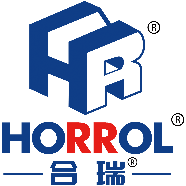 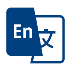 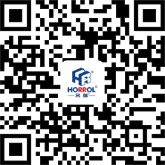 始于心，终于心                                                www.horrol.com半自动锡膏印刷机Semi automatic solder paste printing machine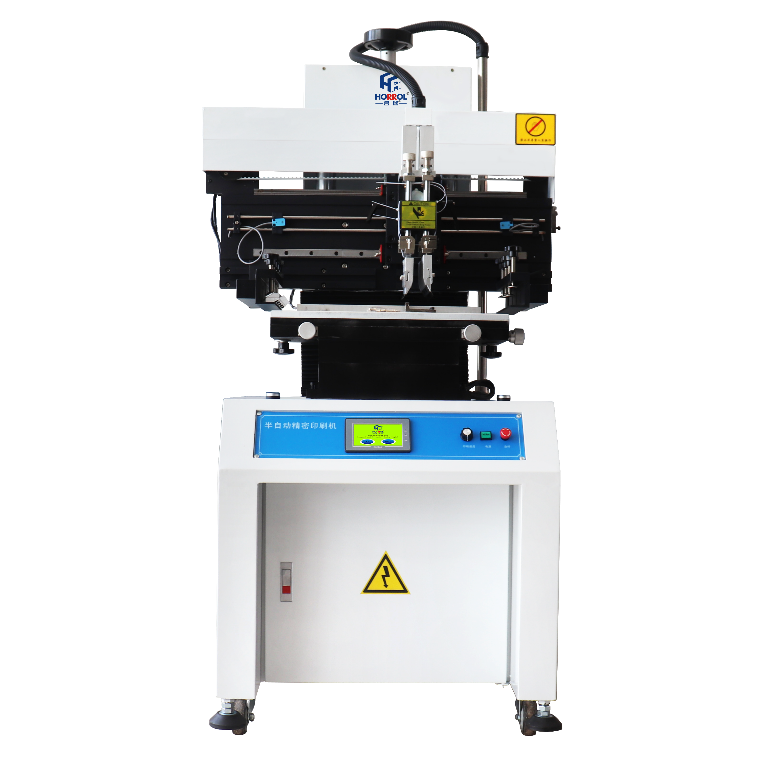 此设备应用于SMT生产线电路板的刮锡膏操作	This equipment is used for scraping solder paste in SMT production line半自动锡膏印刷机特点：
1、蜂窝平台定位
2、双片悬浮刮刀
3、三位一体电磁阀控制
4、X、Y轴旋钮微调
5、PLC集成控制
6、真彩屏简易操作页面
Features of Semi automatic solder paste printing machine:
1. Positioning of cellular platform
2. Double suspension scraper
3. Three in one solenoid valve control
4. Fine adjustment of x-axis and y-axis knobs
5. PLC integrated control
6. Simple operation page of true color screen 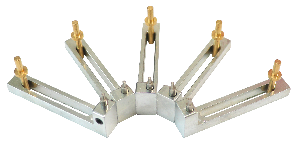 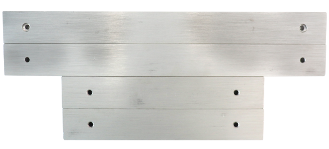 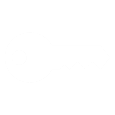 上述产品由广东海森堡科技有限公司及广东合瑞科技有限公司设计、生产设备型号Equipment modelHR-SAPP-400HR-SAPP-600HR-SAPP-1200HR-SAPP-1500外形尺寸Boundary dimension700x900x1680mm900x900x1680mm1500x900x1680mm1800x900x1680mm工作台板Worktable board500x320mm700x320mm1300x320mm1600x320mm钢网允许尺寸Steel mesh size600x450mm800x450mm1400x450mm1700x450mm控制模块Control modulePLC 工控PLC工控PLC工控PLC工控触摸彩屏Touch color screen4.3寸/inch Kineal4.3寸/inch Kineal4.3寸/inch Kineal4.3寸/inch Kineal主动气缸Main cylinderSC63x150-SSC63x150-SSC63x150-SSC63x150-S刀头气缸Cutter head cylinderCDU25x50CDU25x50CDU25x50CDU25x50滑动导轨Slide guide直线导轨linear guide rail直线导轨linear guide rail直线导轨linear guide rail直线导轨linear guide rail变频器Frequency converterENCENCENCENC印刷精度Printing accuracy±0.02mm±0.02mm±0.02mm±0.02mm微调范围Fine tuning range±10mm±10mm±10mm±10mm移动电机Mobile motor三相/60w Three phase / 60W三相/60w Three phase / 60W三相/60w Three phase / 60W三相/60w Three phase / 60W电源电压Supply voltage单相/220v Single phase / 220 V单相220v Single phase / 220 V单相220v Single phase / 220 V单相220v Single phase / 220 V启动功率Starting power0.2kw0.2kw0.2kw0.2kw气源Air source0.5Mpa-0.8Mpa0.5Mpa-0.8Mpa0.5Mpa-0.8Mpa0.5Mpa-0.8Mpa移动方向Direction of movement左右可移Left and right movable左右可移Left and right movable左右可移Left and right movable左右可移Left and right movable移动速度Movement speed0~2200mm/min0~2200mm/min0~2200mm/min0~2200mm/min设备重量Equipment weight195kg245kg280kg340kg